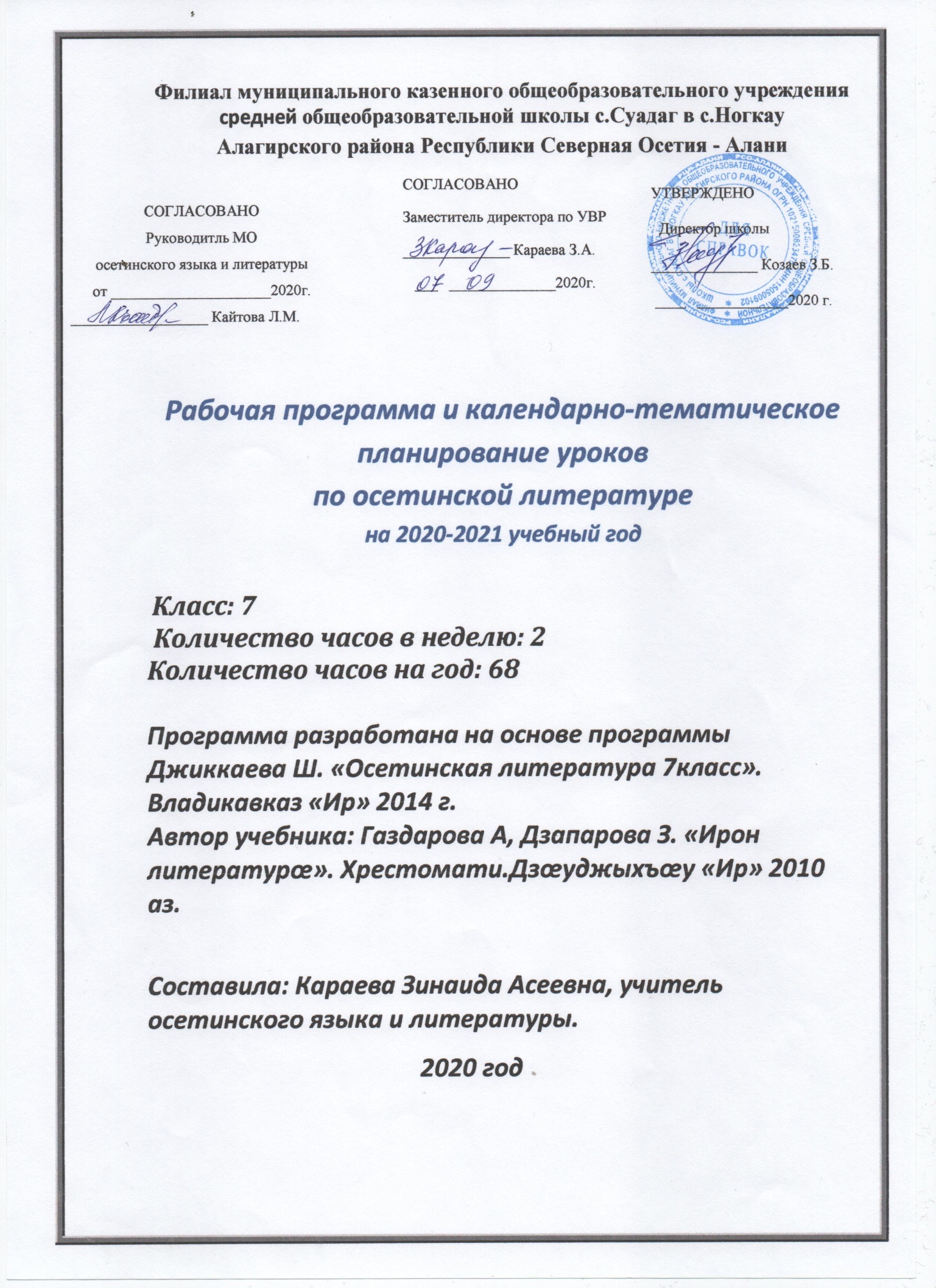 Кусæн  программæирон литературæйæ, 7-æм кълас,ӕдӕппӕт 68 сахКусæн  программæирон литературæйæ, 7-æм кълас,ӕдӕппӕт 68 сахКусæн  программæирон литературæйæ, 7-æм кълас,ӕдӕппӕт 68 сахКусæн  программæирон литературæйæ, 7-æм кълас,ӕдӕппӕт 68 сахКусæн  программæирон литературæйæ, 7-æм кълас,ӕдӕппӕт 68 сах№сахӕттӕУрочы темӕДата Дата №сахӕттӕУрочы темӕПлан факт19Адæмон сфæлдыстады хуызтæ æмæ сæрмагонд спецификон æууæлтæ. Сæ ахъаз литературæйы рæзтæн.2Кадæг «Батрадз æмæ сохъыр уæйыг Æфсæрон фырт Алæф»- ы сæйраг хъуыды – адæмы намыс æмæ сæ бартæ хъахъхъæнын.3Кадæг «Сослан – тыхагур»- хъуыды – тыхæвзарæгыл худын.4Презентаци. Фæндыр – адæмы фарн æмæ аивадон символ кадæг            « Фæндыр куыд фæзынди» -йы.5«Кодзырты Таймураз» - ы адæм æмæ æлдæртты быцæу.6Мыггæгты ахастытæ æмæ быцæутæ «Ларс æмæ Хуха» -йы.7Адæмы ахаст хъæбатырты сгуыхтмæ.8Санаты Уарийы таурæгъ «Бæтæйы фырттæ» - йы мидис.9Ирон литературæйы равзæрд.106Презентаци Къоста – поэт, рухстауæг, адæмы фæтæг. Адæмы царды нывтæ йæ уацмысты.11Фырт æмæ фыды ахæстытæ «Ныфс» -ы.12«Хъуыбады» - йы мидис.13Хæххон царды нывтæ «Мæгуыры зæрдæ» -йы.14Лирикон хъайтары бæллицтæ  «Тæхуды» -йы.15Презентаци Æрдзы нывтæ, сæ нысаниуæг «Всати» -йы.165Презентаци Гæдиаты Секъайы цард æмæ сфæлдыстад. Секъа-адæмон фыссæг.17«Арагуийы Ерыстау æлдар» - ы мидис.18Адæмы тох сæ бартыл.19Радзырд «Бæхдавæг»- ы мидис.20Гаглойты Рутен. Галуан æмæ уынг – дыууæ царды æвдисæнтæ «Цард» - ы.21Презентаци.Коцойты  Арсены цард æмæ сфæлдыстад. Арсен зианхæссæг æгъдæутты ныхмæ.22Презентаци. Радзырд «Дадолты мæт» -ы мидис.232Пьесæ «Гæдыйы къах цыбыр у» - йы сюжет æмæ архайд.24Презентаци. Гӕдиаты Цомахъ. Цомахъы цард æмæ сфæлдыстад. Зымæджы æмæ уалдзæджы символон мидис æмдзæвгæ «Фæндон».252«Хуры тын», «Бæлон», «Ме' фсымæрмæ» -йы иумæйаг идейон ахаст.26Презентации. Нигеры цард æмæ сфæлдыстад. Поэмæ «Бадилон симд» - ы мидис.273Æрдзы уаг æмæ йæ аивадон мидис уацмысы.28Хъуылаты Созырыхъо.   «Тотрадзы зарæг» -ы хуымæтæджы лæджы сгуыхт..29Хæххон лæджы цард «Муссæйы скъола» - йы.Хицæн фæлтæрты ахаст ахуырадмæ.30Хъамбердиаты Мысост. Æмдзæвгæтæ: «Чызгимæ ныхас», «Æхсæвæддæ»- йы  сæйраг хъуыдытæ.315Презентаци. Дзесты  Куыдзæджы царды хабæрттæ. Радзырд «Хорхæссæг»  -ы  архайд æмæ цаутæ.32Тох царды сæрвæлтау æрдзы тыхтимæ.33Пейзажы ахадындзинад уацмысæн.34Презентации. Фæрнион Къоста.  Дзæрæхохты Хадзы – Мураты сгуыхтытæ «Хъæбатыр Цæргæс» -ы.35Хъайтары тохы нысан уацмысы364Сæрибар æмæ патриотизмы мотивтæ радзырды.Киноныв «Жизнь, ставшая легендой» - мæ бакæсын.37Кочысаты Мухарбег.  Хæст æмæ адæймаджы хъысмæт «Хъама», «Адæмы маст» -ы.38Мамсыраты Дæбе. Цауты историон рæстæг - «Цыт»- ы. Дыууæ хæдзары цæрды дыууæ уавæры æвдисæнтæ.392Презентаци. Дзынгайы удыхъæд.40Уацмысы идейæ – фæллойгæнæгæн кад кæнын.412Изложени скъуыддзаг «Цыт»- æй42Калоты Хазби. Презентаци. Поэты фæдзæхст  «Фæстаг салам»- ы.433"Кард"44Джыккайты Шамил.Сосланы хæстон сгуыхтытæ «Дауыт Сосланы хъынцъым» -ы.45Дзадтиаты Тотырбег.Тотырбеджы цардæй фыст. 462Презентаци. «Уæлдæфы-ирон чызг».47Гафез (Гаглойты Федыр).Цæф æфсæддоны уавæр æмæ сгуыхт «Зарæг цæрæнбоныл» -ы.482Хъайттаты Сергей Радзырд «Ирæд» -ы мидис.49Хистæры фарн хъахъхъæнын – уацмысы сæйраг хъуыды.501Дзаболаты Хазби «Фашисттæ æхсынц Пушкины» ы генийы æнæмæлæт513Плиты Грис.Хæсты æвирхъау фæстиуджытæ «Мад» -ы.522Плиты Грис.Балладæ «Иунæджы кадæг» -ы фольклорон бындур.532Букъуылты Алыкси Радзырд «Æвдадзы хос» -ы мидис.542Сæйраг архайджыты зондахаст.551Тетцойты Таймураз.Таймуразы лирикæйыл афæлгæст.562Презентации. Хъайтыхъты Азæмæт Таурæгъ «Ус богал» -ы мидис.571Зæхх – царды фæрæз.58Хъодзаты Æхсар.Къостайы стыр куыст æмæ граждайнаг сгуыхт «Къостайы хæдзар» -ы.59Дзасохты Музафер Зонд – æнамонды хос  «Къостайы мидныхасы» -ы.602Радзырд «Бæхы цæссыгтæ» -йы мидис.611Цæрукъаты Алыксандр.Презентаци. Адæймаг æмæ райгуырæн бæстæйы иудзинад «Гъеуæдæй куы зонын...»621Малиты Васо.Презентации. Скифтæ – иры номдзыд фыдæлтæ «Скифтæ» - йы631Хаджеты Таймураз Презентации. Хæххон æрдзы нывтæ «Мæ рох къуым» -ы.«Ирыстонмӕ»642Ходы Камал. Ирон зарæг – царды хъæлæс, æхсар æмæ намысы фидиуæг æмдзæвгæ «Кæмддæр ирон лæппутæ зарынц» - ы.65-67681Компьютерон тест рацыд рацыд æрмæгæй.